МИНИСТЕРСТВО КУРОРТОВ, ТУРИЗМА И ОЛИМПИЙСКОГО НАСЛЕДИЯКРАСНОДАРСКОГО КРАЯПРИКАЗот 28 марта 2024 г. N 104О ВНЕСЕНИИ ИЗМЕНЕНИЙВ ПРИКАЗ МИНИСТЕРСТВА КУРОРТОВ,ТУРИЗМА И ОЛИМПИЙСКОГО НАСЛЕДИЯ КРАСНОДАРСКОГОКРАЯ ОТ 4 ИЮЛЯ 2018 Г. N 125 "ОБ УТВЕРЖДЕНИИ ПОРЯДКАУЧЕТА ПЛАТЕЛЬЩИКОВ КУРОРТНОГО СБОРА, ЛИЦ, ОСВОБОЖДАЕМЫХОТ УПЛАТЫ КУРОРТНОГО СБОРА, ОТКАЗАВШИХСЯ УПЛАЧИВАТЬКУРОРТНЫЙ СБОР, НЕ ОТНОСЯЩИХСЯ К КАТЕГОРИИ"ПЛАТЕЛЬЩИК КУРОРТНОГО СБОРА"В соответствии с Федеральным законом от 29 июля 2017 г. N 214-ФЗ "О проведении эксперимента по развитию курортной инфраструктуры", Постановлением главы администрации (губернатора) Краснодарского края от 15 декабря 2021 г. N 920 "Об утверждении Положения о региональном государственном контроле (надзоре) за плательщиками курортного сбора и операторами курортного сбора" приказываю:1. Внести в приказ министерства курортов, туризма и олимпийского наследия Краснодарского края от 4 июля 2018 г. N 125 "Об утверждении Порядка учета плательщиков курортного сбора, лиц, освобождаемых от уплаты курортного сбора, отказавшихся уплачивать курортный сбор, не относящихся к категории "плательщик курортного сбора" (далее - приказ) следующие изменения:1) в пункте 5 слова "Авдееву Л.Л." заменить словами "Логунову Е.В.";2) пункт 2.7 раздела 2 "Порядок учета плательщиков курортного сбора, лиц, освобождаемых от уплаты курортного сбора, отказавшихся уплачивать курортный сбор, не относящихся к категории "плательщик курортного сбора" приложения к приказу дополнить подпунктом 21 следующего содержания:"21) лица, прошедшие процедуру аккредитации для участия в подготовке и (или) проведении Всемирного фестиваля молодежи в 2024 году.";3) в графе 14 таблицы приложения 2 к Порядку учета плательщиков курортного сбора, лиц, освобождаемых от уплаты курортного сбора, отказавшихся уплачивать курортный сбор слова "Принадлежность к льготной категории (пункт 1 - 20 пункта 2.7)" заменить словами "Принадлежность к льготной категории (пункт 1 - 21 пункта 2.7)".2. Отделу информационного сопровождения министерства курортов, туризма и олимпийского наследия Краснодарского края (Глебова С.В.) обеспечить:1) направление настоящего приказа для размещения (опубликования) на официальном сайте в информационно-телекоммуникационной сети "Интернет" http://admkrai.krasnodar.ru;2) размещение (опубликование) на официальном сайте министерства курортов, туризма и олимпийского наследия Краснодарского края в информационно-телекоммуникационной сети "Интернет".3. Отделу сопровождения неналоговых платежей министерства курортов, туризма и олимпийского наследия Краснодарского края (Фридрих Ю.Н.) обеспечить направление копии настоящего приказа в органы местного самоуправления муниципальных образований Краснодарского края, территории которых включены в территорию эксперимента.4. Управлению правового и кадрового сопровождения министерства курортов, туризма и олимпийского наследия Краснодарского края (Шендриков Е.В.) в 7-дневный срок после дня первого официального опубликования настоящего приказа направить его копию в Управление Министерства юстиции Российской Федерации по Краснодарскому краю.5. Приказ вступает в силу на следующий день после его официального опубликования.Временно исполняющийобязанности министраМ.В.ЗАРИЦКИЙ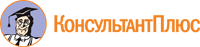 